МЕТОДИЧЕСКИЕ РЕКОМЕНДАЦИИ для образовательных организаций по информированию родителей о рисках, связанных с детской смертностьюВведениеВ период летнего отдыха у детей и подростков значительно увеличивается объем свободного времени. При нахождении несовершеннолетних без присмотра взрослых резко возрастают риски несчастных случаев, приводящих к травмам, увечьям, и даже детской смертности от внешних причин.В целях профилактики несчастных случаев й детской смертности от внешних причин в образовательных организациях необходимо проводить информирование родителей о рисках, связанных с детской смертностью, их причинах, типах и способах предупреждения. 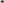 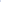 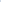 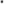 Методические рекомендации рассматривают различные аспекты организации и проведения комплекса мероприятий для образовательных организаций по информированию родителей о рисках, связанных с детской смертностью и могут быть использованы для организации работы с родителями и детьми.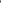 Разработаны настоящие рекомендации федеральным государственным бюджетным научным учреждением . «Центр защиты прав ц интересов детей» на основе материалов, представленных Министерством .здравоохранения Российской Федерации.1. Наиболее распространенные несчастные случаи, приводящие к увечьям и смерти детей, их причиныМедицинские эксперты Всемирной организации здравоохранения пришли к выводу — в настоящее время в большинстве цивилизованных стран дети чаще погибают в результате несчастных случаев, чем от всех болезней вместе взятых.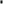 Задача родителей сделать все возможное, чтобы максимально обезопасить своего ребенка от несчастного случая.Наиболее распространенные несчастные случаи, приводящие к увечьям и смерти детей:-ожоги; -падения с высоты; -утопления; -отравления; - поражения электрическим током; -дорожно-транспортные происшествия, включая происшествия с участием мотоциклистов, велосипедистов, а так же катание на роликах.На основании статистических данных, поенных из баз данных Всемирной организации здравоохранения, можно утверждать, что причинами несчастных случаев в детском возрасте чаще всего является:- должного надзора за детьми всех возрастных групп, - неосторожное, неправильное поведение ребенка в быту, на улице, во время игр, занятий спортом.Возникновению несчастных случаев способствуют и психологические особенности детей: любознательности большая подвижность, эмоциональность, недостаток жизненного опыта, а отсюда отсутствии чувства опасности.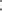 Причины несчастных случаев с детьми имеют возрастную специфику: В возрасте до 4 лет дети чаще подвергаются несчастным случаям, самостоятельно познавая окружающий мир.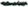  В возрасте от 5 до 10 лет несчастье случаи наступают вследствие шалости, неосторожного поведения ребенка.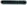 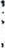 - В возрасте от 10 до 14 лет и старше, вследствие борьбы за лидерство. Так, у детей 10—12 лет появляются новые интересы, они становятся более активными, самостоятельными, в играх стараются проявить изобретательность, стремятся утвердиться в среде сверстников.- Бурная энергия и активность факторы, способствующие возникновению несчастных случаев у школьников 10—13 лет. Подросток, сознавая свою «нескладность», старается ее скрыть напускной упорностью, бравадой, Начавшаяся интенсивная деятельность желез внутренней секреции сказывается на состоянии нервной системы подростков. Неуравновешенность, вспыльчивость, повышенная возбудимость с недостаточной выдержкой делают их шумными, импульсивными.2. Обучение детей основам профилактики несчастных случаевС учетом указанных, причин работа родителей по предупреждению несчастных случаев должна вестись в следующих направлениях: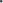  создание безопасной среды пребывания ребенка, обеспечение надзора,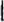 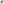 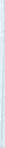 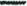  -  систематическое обучение детей основам профилактики несчастных случаев.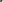 Создание безопасной среды пребывания ребенка предполагает:организацию досуга ребенка, включение его в интересные и полезные развивающие занятия;ограничение опасных условий, обеспечение недоступности для ребенка опасных средств и веществ;З) запрет на пребывание ребенка в местах, связанных с рисками для жизни и здоровья без присмотра взрослых (стройках, запретных и промышленных зонах, местах интенсивного движения транспорта, открытых водоемах и т.п.);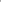 4) обеспечение постоянного надзора за времяпровождением и занятиями ребенка (обеспечение организованного отдыха или присмотра со стороны самих родителей, родственников и т.п., регулярный контакт с ребенком в течение дня с использованием электронных средств связи).Систематическое обучение детей основам профилактики несчастных случаев включает:информирование ребенка о видах и причинах несчастных случаев, рисках, влекущих за собой травматизм, увечья и смерть, а так же об условиях  и способах избегания несчастных случаев;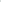 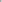 регулярное инструктирование ребенка о правилах и мерах безопасного поведения в быту, на улицах, дороге, транспорте, на игровых и спортивных площадках и т.п.;обучение ребенка (особенно подростка) противостоянию подстрекательству к опасному поведению со стороны ровесников или старших товарищей, формирование ответственности за здоровье и жизнь окружающих людей, особенно младших товарищей, которые могут стать жертвой нелепых и опасных рекомендаций подростков, подстрекающих к опасным играм и занятиям;обучение ребенка элементарным мерам первой помощи, и, прежде всего, обеспечение возможности обратиться за помощью к взрослым.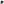 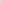 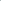 Основные условия проведения успешной профилактической работы с детьми:Чтобы избежать несчастных случаев, родители, прежде всего, должны изменить свое собственное отношение к рискам. Несчастные случаи должны перестать считаться роковым злом, которое п чти невозможно предупредить. Только при таком условии можно выработать у ребенка навыки осмотрительного поведения.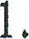 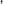 2. Родители сами должны показывать пример безопасного и ответственного поведения.З. Важно не развить у ребенка чувства робости и страха, а, наоборот, внушить ему, что опасности можно избежать, если, вести себя правильно!Никакой реальной пользы не будет от бесконечных напоминаний «будь осторожен», «делай аккуратно», Необходимо конкретно объяснять, что именно следует делать и что делать нельзя. Следует научи ь его последовательно выполнятьряд действий, объясняя, почему необходимо делать именно так, Действие, которое взрослыми совершается автоматически, ребенку необходимо объяснить детально,Основное внимание взрослых в профилактике обычно бывает направлено на предупреждение дорожно-транспортного травматизма и предупреждение несчастных случаев при выполнении хозяйственных работ. Родителям важно понимать, что несчастные случаи чаще всего происходят во время игр и развлечений. Следует именно им уделять повышенное внимание при инструктировании ребенка.Очень важно приучать детей к самообслуживанию, к участию в домашнем труде. Ребята, помогающие родителям, ка правило, более аккуратны и внимательны и менее подвержены действию опасных факторов. Приучая ребенка к работе по дому, следует подробно разъяснить ему, почему необходимо выполнять те или иные правила при пользовании ножом, иголкой, электроприборами, механизированными инструментами.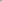 Иногда бывает полезно рассказать ребенку о несчастных случаях, происшедших с другими детьми. Чтобы этот рассказ ему запомнился и принес реальную пользу воспитанию навыков правильного поведения, необходимо предоставить возможность самому разобраться в причинах несчастья. Ребенок должен понять, как можно было бы в данной ситуации избежать опасности. Именно такой подход убедит его в том, что опасность всегда можно предотвратить, 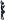 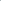 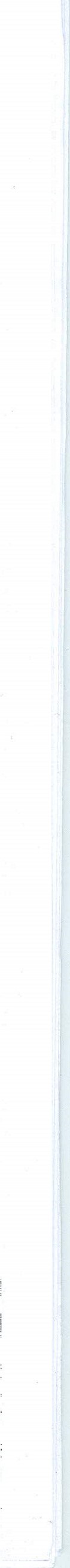 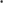 Родители не должны равнодушно проходить мимо небезопасных шалостей детей, их долг предотвратить беду, даже если она угрожает чужому ребенку, Если родители совместно с детьми становятся свидетелями опасного и рискового поведения других людей, это должно стать поводом для серьезного обсуждения.З, Рекомендации по предупреждению несчастных случаевДля предупреждения несчастных случаев необходимо помнить о причинах, приводящих к ним, а также действиях, обеспечивающих их предупреждение, предотвращение.	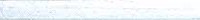 3.1 ОжогиОжоги могут быть вызваны соприкосновением с горячими поверхностями, горючими веществами, при нахождении : вблизи открытого огня, а так же в результате длительного пребывания на солнце (такие ожоги могут сопровождаться солнечным или тепловым ударом). Для предупреждения ожогов:- ограничьте доступ детей к открыто огню, явлениям и веществам, которые могут вызвать ожоги; -запретите детям разводить костры и находиться вблизи открытого огня без присмотра взрослых.Для профилактики солнечных ожогов и ударов необходимо: защищать в солнечную жаркую погоду голову светлым (светлое лучше отражает солнечный свет), легким, легко проветриваемым головным убором желательно из натурального хлопка, льна; 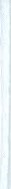 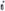 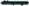  защищать глаза темными очками,	и этом очки должны быть с фильтрами, полностью блокирующими солнечны Улучи диапазона А, В; 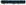  избегать пребывания на открытых пространствах, где прямые солнечные лучи. Солнце самое активное и опасное в период с l 2 до 16 часов.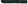 - нанести на кожу ребенка солнцезащитный крем (не менее 25 30 единиц) за 20 - 30 минут до выхода на улицу;  находиться на солнце (если ребенок загорает в первый раз) можно не более 5 - 6 минут и 8 - 10 минут после образования загара;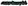   принимать солнечные ванны не чаще 24-3 раз в день с . перерывами, во время которых ребенок должен быть в тени; 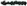  избегать воздействия прямых лучей солнца на непокрытое тело, а особенно голову, С этой целью необходимо прикрываться зонтом, чередовать купание и отдых, не засыпать на солнце, не совершать продолжительных экскурсий в жару, больше пить;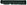 -  не находиться долгое время на солнце (даже если под зонтом). Продолжительность солнечных ванн изначально не должна быть дольше 15 - 20 минут, впоследствии можно постепенно увеличить время, но не дольше двух часов с обязательными перерывами нахождения в тени и прохладе, 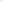   загорать лучше не лежа, а в движении, а также принимать солнечные ванны в утренние часы и вечерние; 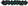  приучать ребенка поддерживать в организме водный баланс: находясь на отдыхе, на море пить не меньше 2 - 3-х литров в день.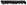  протирать время от времени лицо мокрым, прохладным платком, чаще умываться и принимать прохладный душ.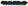  научить ребенка при ощущении недомог4ния незамедлительно обращаться за помощью.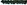 3.2 Падение с высотыПадения с высоты чаще всего связаны с пребыванием детей без присмотра в опасных местах на высоте, с опасными играми на крышах, стройках, чердаках, сараях, деревьях, а также с нарушением прав поведения на  аттракционах и качелях.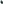 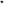 Для предупреждения падения с высоты необходимо:- запретить детям играть в опасных местах; 	- не оставлять детей без присмотра на высоте;  объяснить подробно правила пользования аттракционами и качелями, необходимость соблюдения всех правил безопасности, в том числе не вставать во время движения аттракциона или во время раскачивания, не раскачиваться на большую высоту и т.п., а также использования всех страховочных приспособлений; 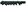 обеспечить ребенку безопасность и присмотр при открытых окнах и балконах; объяснить, что москитные сетки не защищают от падений.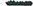 3.3 ОтравлениеОтравления  чаще всего наступают в результате вдыхания или соприкосновения ребенка с ядовитым веществом, употребления внутрь медикаментов, а так же при употреблении в пищу ядовитых грибов, ягод или ядовитых растений.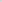 Для предупреждения отравления необходим- хранить ядовитые вещества и медикаменты в недоступном для детей месте, в специально маркированной посуде; 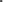 - давать ребенку лекарственные препараты только по назначению врача и, ни в коем случае, не давать ему лекарства, предназначенные для взрослых или детей другого возраста;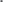   не употреблять в пищу незнакомые грибы; и ягоды. 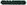 Объяснить ребенку, что пробовать незнакомые грибы, ягоды и другие растения опасно для жизни.3.4 Поражение электрическим током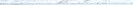 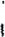 Поражение электрическим током чаще наступает при нахождении детей в запрещенных местах (стройках, промышленных зонах, заброшенных домах и т.п. Для предупреждения поражения электрическим током необходимо:- запретить детям играть в опасных местах;-  объяснить ребенку опасность прикосновения к электрическим проводам.	3.5 Утопление	Утопления происходят по причине купания в запрещенных местах, ныряния на глубину или неумения ребенка плавать.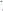 - не оставлять ребенка без присмотра вблизи водоема; - разрешать купаться только в специально отведенных для этого местах;  обеспечить его защитными средствами в случае если ребенок не умеет плавать; 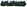  напоминать ребенку правила поведения а воде перед каждым посещением водоема,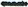 для предупреждения утопления необходимо:3.6 Роллинговый травматизмРоллинговый травматизм наступает в результате падений при катании на роликовых коньках. Нередко приводит к тяжелейшим повреждениям опорно-двигательного аппарата и травмам головы, иногда несовместимым с жизнью,Для предупреждения роллингового травматизма необходимо: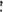 - выбирать правильно роликовые коньки: голенище должно надежно поддерживать голеностопный сустав;  научить ребенка стоять и перемещаться на роликах. Для этого можно подвести к перилам, поставить между двух стульев. Важно проследить за правильной постановкой голеностопного сустава.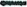  научить способам торможения. Если ё можете этого сделать сами 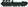 пригласите опытного роллера;  приобрести обязательно наколенники, налокотники, напульсники и шлем.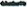 Это предупредит основные травмы. Требуйте их использования ребенком; 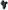 научить ребенка правильно падать: вперед на колени, а затем на руки;        - запретите кататься вблизи проезжей части  -  научить детей избегать высоких скоростей, следить за рельефом дороги, быть внимательным.3.7 Дорожно-транспортный травматизм 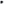 Дорожно-транспортный травматизм происходит при несоблюдении правил дорожного движения с участием пешеходов, автомобилей, при езде на велосипеде и мотоцикле.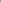 Для предупреждения дорожно-транспортного травматизма необходимо:- соблюдать неукоснительно сами, а также научить ребенка соблюдать правила дорожного движения; -  научить ребенка правильно переходить проезжую часть (в установленных местах, на разрешенный сигнал светофора, убедившись в отсутствии транспортныхсредств). Самая опасная машина — стоящая: ребенок считает, что если опасности не видно, значит, ее нет. Но, выходя из-за такой машины на проезжую часть, 63 ребенка из 100 попавших в дорожное происшествие попадают под колеса другой машины; 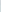 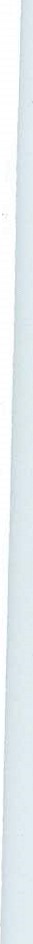 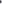 - использовать при перевозке ребенка в автомобиле специальное кресло и ремни безопасности; - научить ребенка безопасному поведению при езде на мотоцикле и велосипеде. Дети должны обязательно использовать защитные шлемы и другие защитные приспособления.Серьезный риск представляет нарушение правил поведения на железной дороге.Для предупреждения дорожно-транспортного травматизма на железной дороге необходимо:- не оставлять детей без присмотра вблизи .железнодорожных путей; -  запрещать детям находиться на железнодорожных узлах, развязках и т.п., кататься на крышах, подножках, переходных площадках вагонов;  учить детей переходить железнодорожные пути только в специально отведенных местах;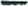  соблюдать самим и требовать от детей соблюдения правил проезда в железнодорожном транспорте: нахождения на платформах, посадки и высадки пассажиров из вагона, поведения в вагонах.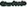 Родители должны помнить, что соблюдение правил безопасности во всех ситуациях — это средство спасения жизни и здоровья ребенка!